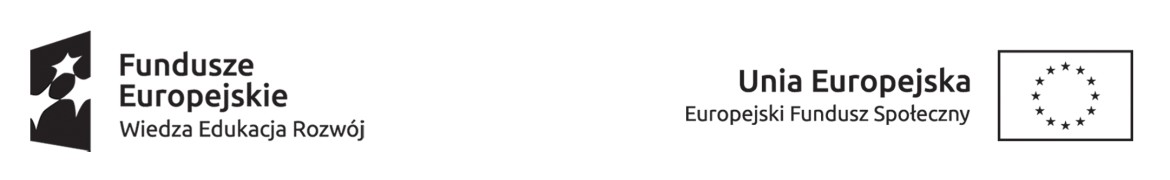 Wykaz wykonanych dostaw lub usług w zakresie niezbędnym do wykazania spełniania warunku wiedzy i doświadczenia w okresie ostatnich trzech lat przed upływem terminu składnia ofert a jeżeli okres prowadzenia działalności jest krótszy- w tym okresie, z podaniem ich wartości, przedmiotu, dat wykonania i odbiorców, oraz załączeniem dokumentu potwierdzającego, że te dostawy lub usługi zostały wykonane lub są wykonywane należycie.Nazwa zadaniaUsługa: szkolenie dla 10 osób bezrobotnych pn.: Pracownik ds. rachunkowości i księgowości z ECDL/ECCCNazwa Wykonawcy:……………………………………………………………………………….……………………………………………………………………………………………………....................................................................                                        		(podpis Wykonawcy lub jego upoważnionego przedstawiciela)DOŚWIADCZENIE ZAWODOWEWZÓR NR 3Lp. Nazwa usługi (szkolenia)Wartość usługi (w zł brutto)Nazwa zleceniodawcyData realizacji od-do